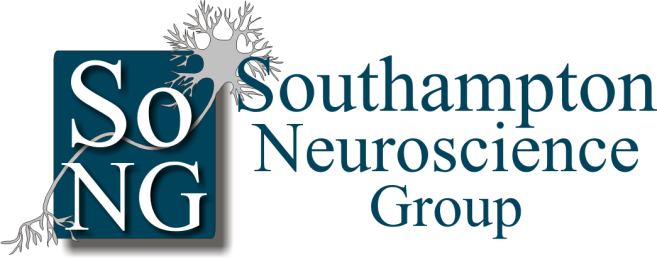 Healthy Body Healthy Mind; is it all between the ears?                           Thursday September 19th, Avenue Campus, University of Southampton0900-0930Registration and Coffee0930-0940Welcome and Introduction – Vincent O’ConnorChairProfessor Lindy Holden-Dye0940-1005“Neuroinflammatory and behavioural changes induced by a systemic bacterial infection”Ursula Puentener – Centre for Biological Sciences1005-1030“The causes and Consequences of the Regulation of Protein Synthesis at the Elongation Phase in Cortical Neurons”.Justin Kenney – Centre for Biological Sciences1030-1050“Food deprivation in Caenorhabditis elegans reveals peripheral regulation of feeding behaviour independent of central integration of sensory cues”.Nicolas Dallière – Centre for Biological Sciences1050-1120Break for refreshmentsChairDr Graeme Fairchild1120-1140“The link between inflammaging and age-related hearing loss”.Akosua Agyemang-Premepeh, Medicine1140-1205“Altered Neural Response to Vocal Anger Processing in Attention Deficit/-Hyperactivity Disorder”.Georgia Chronaki, Psychology1205-1245"Heartfelt emotions and visceral fear"Invited external speaker - Professor Hugo D. Critchley, MBChB DPhil FRCPsych1245-1400Lunch and Poster sessionChairProfessor Peter Smith, Director of Institute for Life Sciences1400-1420“Regional difference in the perivascular drainage of Aβ from the ageing mouse brain”.Cheryl Hawkes, Faculty of Medicine1420-1440“Hyperclycemia increases amyloid accumulation and exacerbates cerebrovascular pathology in Alzheimer’s disease model animals”.Ayodeji Asuni, Centre for Biological Sciences1440-1520“Bench to bedside: using mouse models to identify new treatment approaches for Alzheimer's disease”Invited external speaker -Masafumi Ihara, MD, PhD, FACP1520-1550Break for refreshments1550-1635'Standing up for fatigue - the role of autonomic dysfunction in chronic fatigue syndrome'Invited external speaker - Professor Julia Newton1635-1700Closing remarks and Prizes followed by a drinks reception. Delphine Boche and Peter Smith